Aeroflot Workers Are Told Passengers Want Attractive Flight CrewsThe news conference on Tuesday was unusual: an airing of grievances by two female flight attendants who had taken the rare step of suing Aeroflot, the country’s flag carrier, for age and sex discrimination. The event took a bizarre twist, however, as two men defending the airline interrupted the proceedings to upbraid the two employees, talking about one’s breast size, and undercutting repeated assertions from Aeroflot that it had not discriminated by arguing that attractive flight staff were important for business.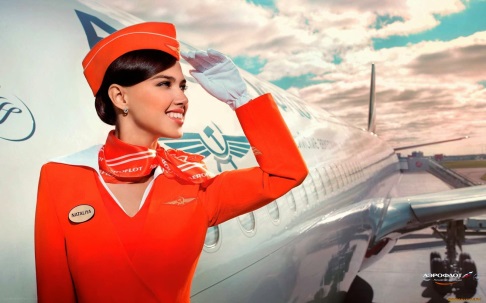 The New York Times 4.26.17https://www.nytimes.com/2017/04/25/world/europe/russia-aeroflot-lawsuit-flight-crews.html?module=WatchingPortal&region=c-column-middle-span-region&pgType=Homepage&action=click&mediaId=thumb_square&state=standard&contentPlacement=5&version=internal&contentCollection=www.nytimes.com&contentId=https://www.nytimes.com/2017/04/25/world/europe/russia-aeroflot-lawsuit-flight-crews.html&eventName=Watching-article-click&wpisrc=nl_daily202&wpmm=1&_r=0